КРАЕВОЕ ГОСУДАРСТВЕННОЕ БЮДЖЕТНОЕПРОФЕССИОНАЛЬНОЕ ОБРАЗОВАТЕЛЬНОЕ УЧРЕЖДЕНИЕ «СОВЕТСКО-ГАВАНСКИЙ ПРОМЫШЛЕННО-ТЕХНОЛОГИЧЕСКИЙ ТЕХНИКУМ»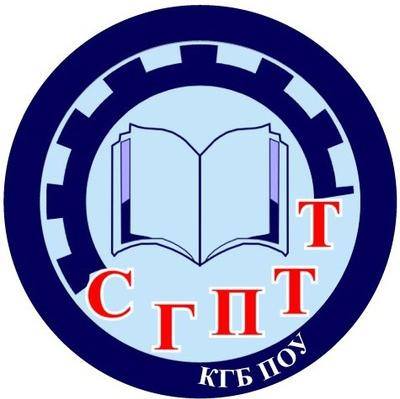 ПРОФОРИЕНТАЦИОННАЯ ДЕЯТЕЛЬНОСТЬКГБ ПОУ СГПТТ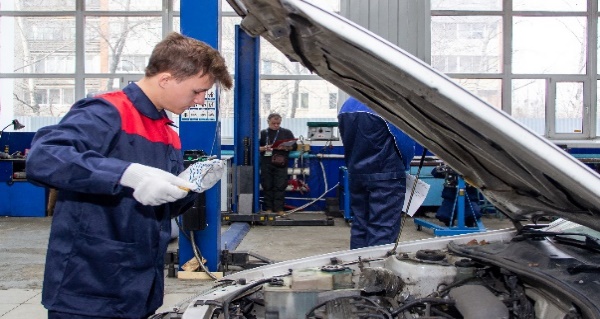 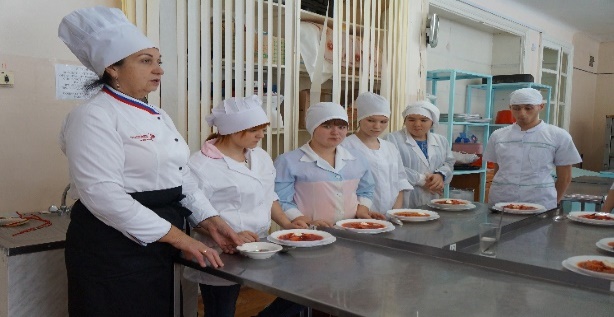 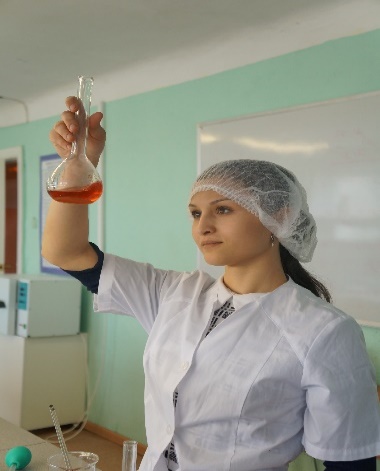 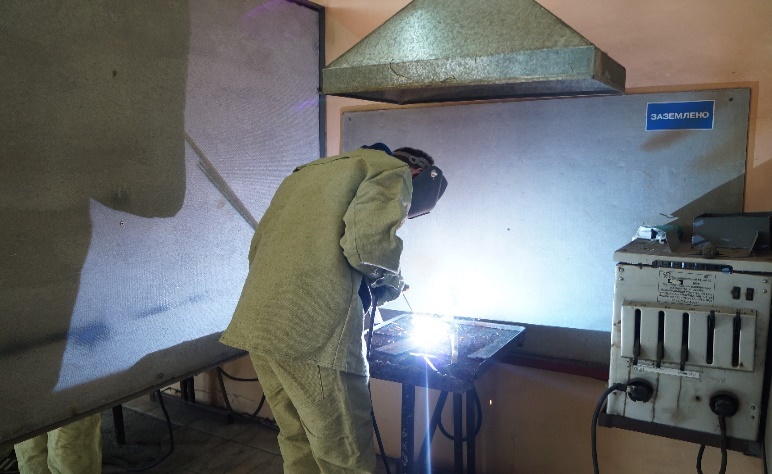 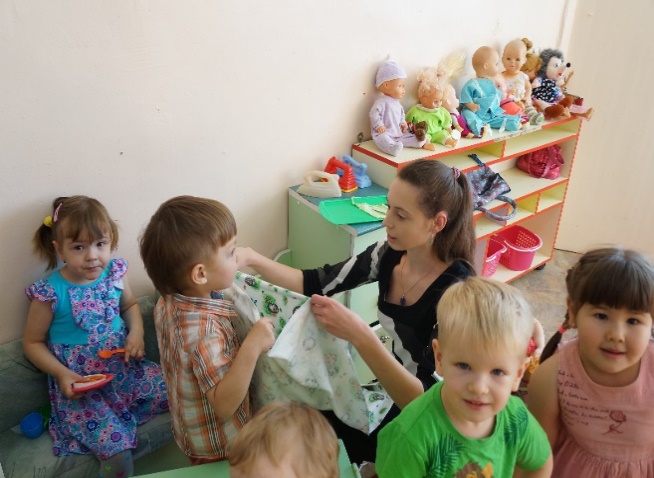 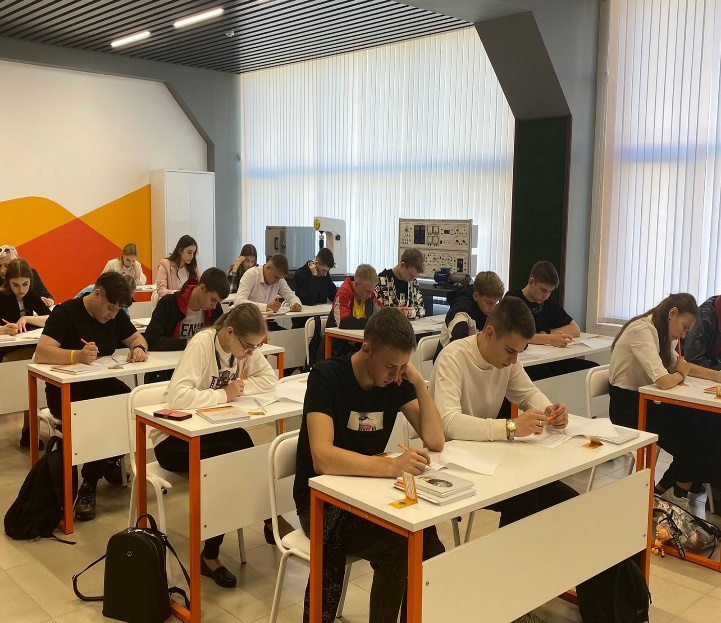 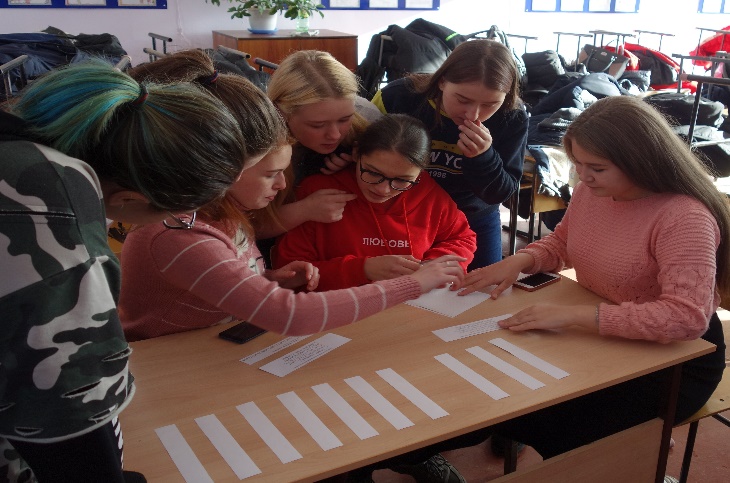 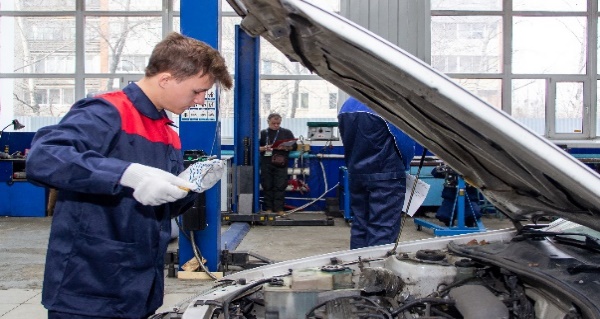 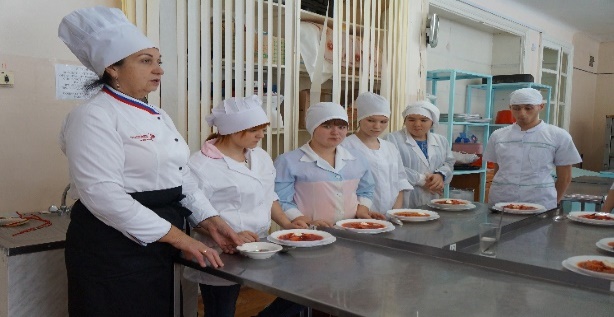 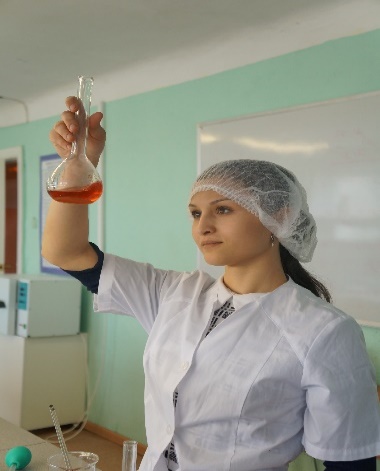 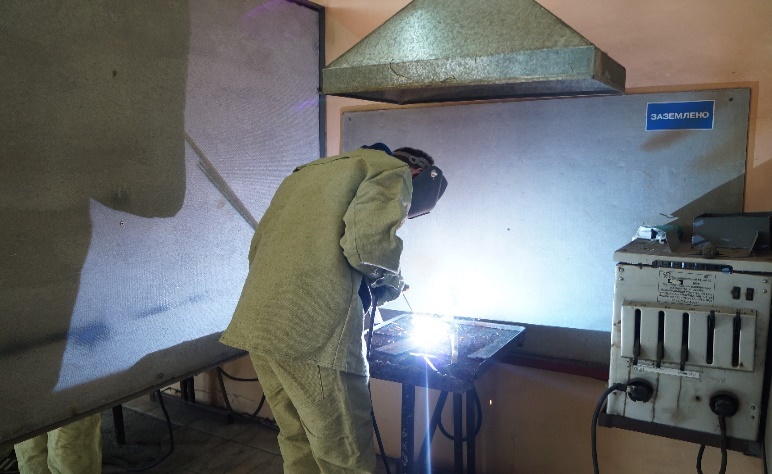 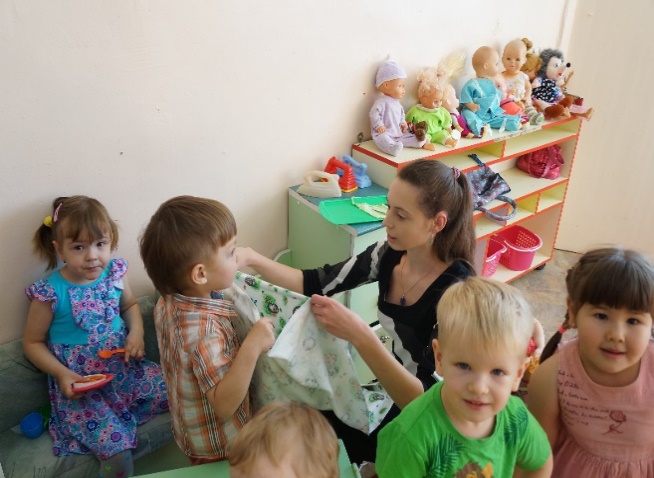 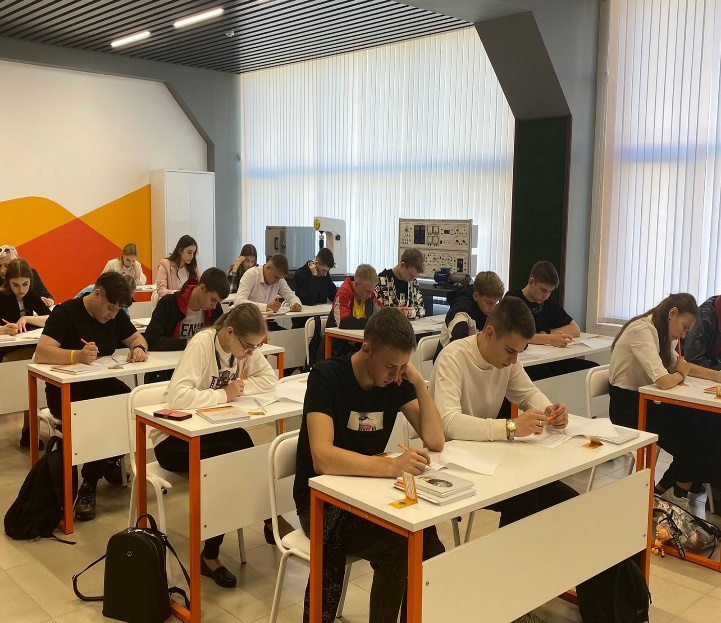 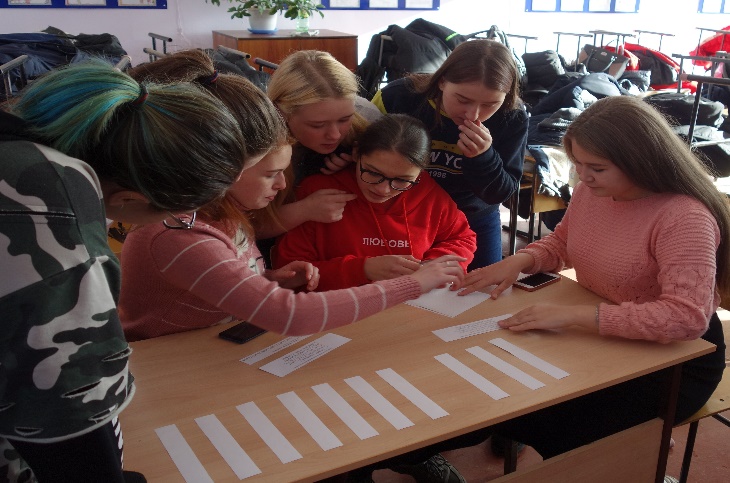 ПОЯСНИТЕЛЬНАЯ ЗАПИСКАПроблема выбора профессии стоит перед обучающимися всегда, а сейчас она становится особо актуальной в связи с изменениями, происходящими в нашем обществе. О множестве новых профессий обучающиеся имеют мало информации, да и традиционные профессии претерпевают существенные изменения. Всем ясно, что профессиональный выбор, сделанный с учётом таких факторов, как запрос рынка труда, требования профессии к человеку и его индивидуальным особенностям, становится важнейшим условием успешного освоения профессии, гармоничного вхождения в трудовую деятельность. Успешность профессионала на рынке труда складывается из множества факторов и во многом зависит от того, насколько был правильно сделан выбор учебного заведения профессионального образования. Роль профессиональной образовательной организации в становлении карьеры выпускника заключается в том, чтобы обучающийся утвердился в правильности сделанного выбора и в содействии его трудоустройству. Поэтому одним из важных направлений работы в КГБ ПОУ СГПТТ является профессиональная ориентация и содействие трудоустройству выпускников.Решение проблемы трудоустройства выпускников необходимо начинать на стадии профориентации. Профессиональную навигацию обучащихся общеобразовательных организаций необходимо осуществлять на разных уровнях образования через современные инструменты профессиональной ориентации и выстраивание системы дополнительного образования детей. Своевременное обеспечение актуальной информацией детей о востребованных и перспективных профессиях, возможностях практического обучения навыкам и компетенциям данных профессий на современной материально-технической базе, закрепления и демонстрации полученных знаний и навыков позволяет им участвовать в сетевых образовательных проектах, партнерских программах, олимпиадах по технологиям, чемпионатах профессионального мастерства и т.д. Внедрение современных инструментов профориентации в организационно-образовательную деятельность профессиональных образовательных организаций является одним из способов правильного выбора профессии, от которого зависит дальнейшая профессиональная карьера выпускника и текущие достижения кадровой политики большинства российских организаций.Цель профориентации – помочь обучающемуся сделать осознанный выбор профессии; сформировать психологическую готовность к совершению осознанного профессионального выбора, соответствующего индивидуальным особенностям каждой личности; повысить компетентность обучающихся в области планирования карьеры. Создать необходимые условия в дальнейшем по содействию в трудоустройстве выпускников техникума, их социальной адаптации к рынку труда, оказать содействие профессиональному росту выпускников.Общими задачами профориентации обучающихся являются следующие:осознание своих желаний и возможностей, исследование способностей, интересов, интеллектуальных и личностных особенностей;ознакомление с основными принципами выбора профессии, планирования карьеры;знакомство с особенностями современного рынка труда;анализ адаптации выпускников в профессиональных учебных заведениях;помощь в сопоставлении своих возможностей с требованиями выбираемых профессий;формирование у обучающихся и выпускников школы мотивационной основы для получения среднего профессионального образования, и выбора ими рабочих профессий;повышение информированность учащихся об основных профессиях, по которым наблюдается или планируется существенный дефицит кадров.создание возможности для трудоустройства на предприятия города и муниципальные предприятия района;установление и укрепление постоянных контактов с коллективами школ, а также с работодателями;расширение видов профессиональной деятельности через активное взаимодействие с работодателями и партнерами;повышение уровня профессионального мастерства выпускников посредством различных практик.Количественные и качественные показатели:Доступность информации о получении качественного профессионального образования;Увеличение численности обучающихся, охваченных профориентационной деятельностью;Снижение численности выпускников школ, не определившихся с выбором профессии;Увеличение процента трудоустройства выпускников.Целевые группы:Обучающиеся;РодителиАдминистрация и педагоги ОО.ОСНОВНЫЕ ФОРМЫ И МЕТОДЫ ПРОФОРИЕНТАЦИОННОЙ РАБОТЫЭффективность профориентации во многом зависит от уровня сформированности профессиональных компетенций педагога, включающих в себя способности и готовность организовать работу по профориентации в соответствии с основами формирования профессионального самоопределения и профессионального становления личности обучающегося; использовать различные формы и методы профориентации с учетом индивидуально- возрастных особенностей школьников.Направления и формы работыОрганизационно-методическая деятельность.Работа специалиста по профориентационной работе с обучащимися;Подборка методических материалов и диагностического инструментария.Работа с обучащимися.Комплекс профориентационных мероприятий, занятий и тренингов по планированию карьеры;Консультации по выбору профиля обучения (индивидуальные, групповые);Анкетирование;Организация и проведение экскурсий (в техникум, на предприятия);Встречи с представителями предприятий.Работа с родителямиПроведение родительских собраний, (общешкольные, классные).Индивидуальные беседы специалистов с родителями школьников;Анкетирование родителей обучащихся;Помощь родителей в организации временного трудоустройства учащихся в каникулярноевремя.
Методы профориентационной работыМетодами профориентационной работы являются:информационно-справочные;диагностические;тренинговые;консультационные.Информационно-справочные, просветительские методы:профессиограммы (краткие описания профессий);справочная литература;информационно-поисковые системы;профессиональная реклама и агитация;экскурсии обучающихся на предприятия, в учреждения профессионального образования, встречи со специалистами по различным профессиям;познавательные и просветительские лекции о путях решения проблем самоопределения;профориентационные уроки с обучающимися как система занятий;учебные фильмы и видеофильмы;использование средств массовой информации;конкурсы, выставки, фестивали и другие мероприятия профориентационной направленности.Методы профессиональной психодиагностики:открытые беседы-интервью;опросники профессиональной мотивации;опросники профессиональных намерений;«личностные» опросники;проективные личностные тесты;методы наблюдения;психофизиологические обследования;«профессиональные пробы» в специально организованном учебном процессе;использование различных игровых и тренинговых ситуаций, где моделируются различные аспекты профессиональной деятельности;Тренинговые (активные) методы:группы общения;различные тренинги (развитие коммуникативных навыков, профессиональное самоопределение, постановка целей, тайм-менеджмент, командообразование, формирование уверенности в экстремальных ситуациях и т.п.);сложные методы индивидуальной и групповой психотерапии (нейролингвистическое программирование, гештальтгруппы, логотерапия и др.);публичные выступления;профориентационные и профконсультационные активизирующие методы (игры) с элементами психотренинга.Консультационные методы профориентации:построение «цепочки» основных ходов (последовательных действий), обеспечивающих реализацию намеченных целей и перспектив;использование различных схем альтернативного выбора из уже имеющихся вариантов выбора профессии, специальности.При планировании и проведении работы необходимо чередовать и сочетать различные формы и методы работы, дополняющие друг друга.При выборе методов профориентационной работы обычно учитывают возможности образовательного учреждения, его территориальное расположение по отношению к образовательным учреждениям профессионального образования и промышленным предприятиям, возрастные особенности подростков, их ожидания и запросы.Реализация мероприятий, предусмотренных профориентационной деятельностью, позволит:повысить мотивацию молодежи к труду;оказать адресную психологическую помощь учащимся в осознанном выборе будущей профессии;обучить подростков основным принципам построения профессиональной карьеры и навыкам поведения на рынке труда;сориентировать учащихся на реализацию собственных замыслов в реальных социальных условиях.ОПИСАНИЕ ЭФФЕКТИВНЫХ ПРАКТИК ПО ПРОФЕССИОНАЛЬНОЙ ОРИЕНТАЦИИ В КГБ ПОУ СГПТТПрофориентационная «Профильная летняя смена» Суть практики:Обеспечение профориентационного воздействия наобучащихся общеобразовательных организаций через включение тематикипрофессионального самоопределения в программы летнего отдыха.Описание практики:Содействие профессиональному самоопределению учащихсяобщеобразовательных организаций в летний период с целью погружения в различные професиии. В программу профильной смены входит: знакомство с профессией, теоретическая часть, практическая часть (профпробы, мастер-классы, самостоятельная работа), игры (с использованием конструктора для самоопределения профиBOX), экскурсии на предприятия, итоговое тестирование и выдача сертификатов об успешном окончании профильной летней смены.Целевая аудитория:- обучающиеся общеобразовательных учреждений 5-9 классов.Период проведения: С 1 июня по 1 июля. Материально-техническая и производственная база организациипрактики: Практика реализуется с привлечением материально-технической базы техникума.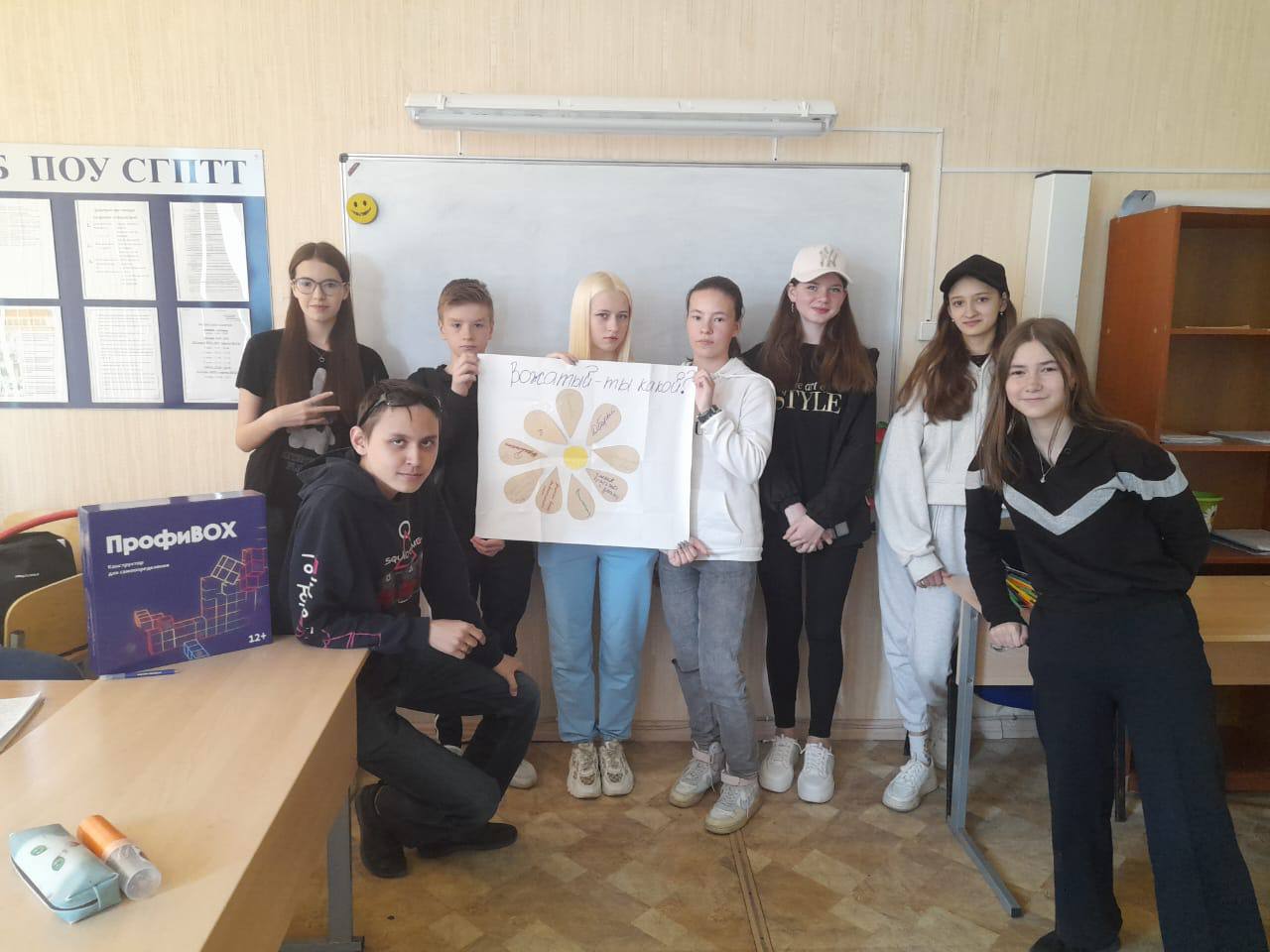 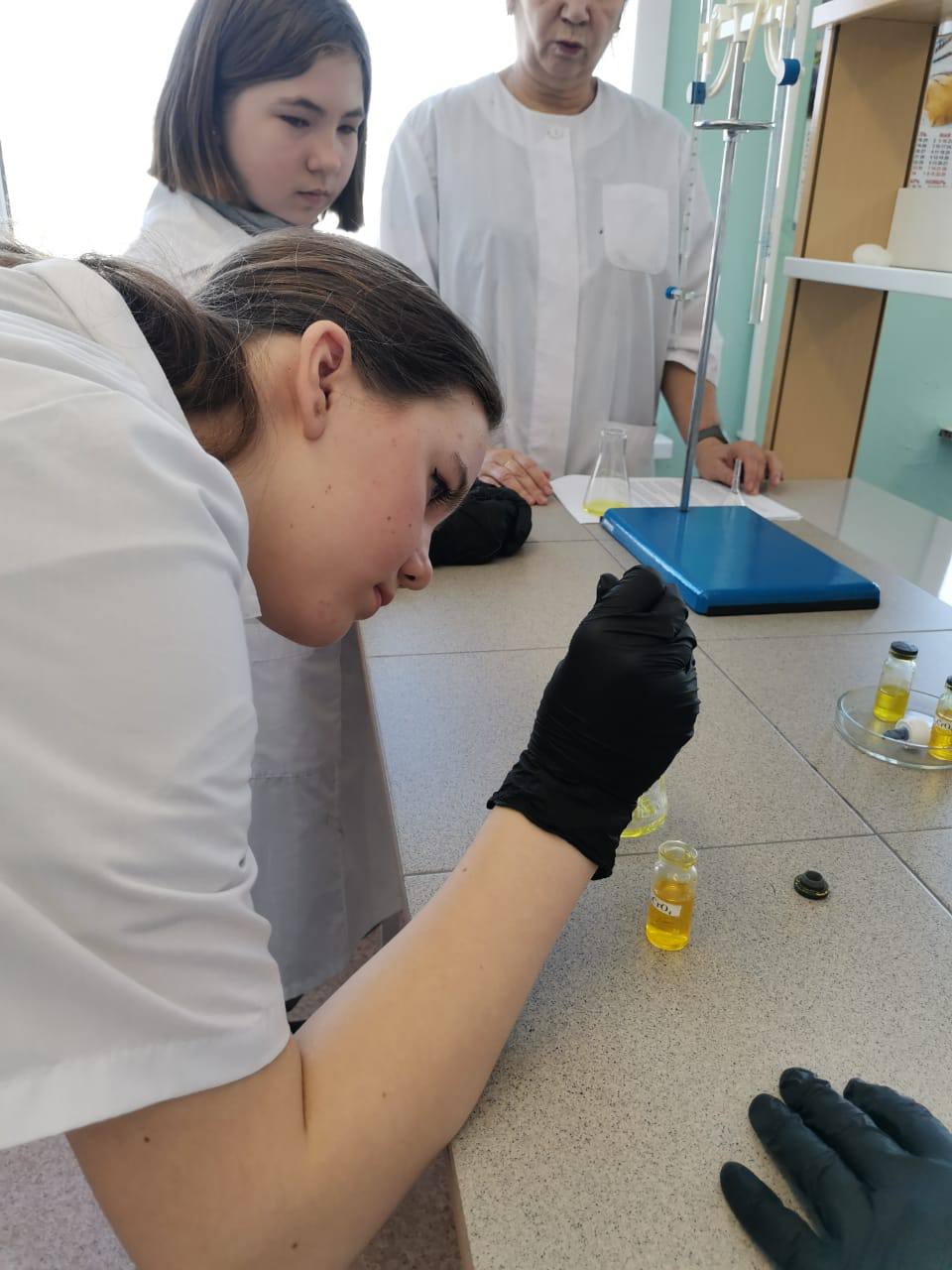 День открытых дверей в формате 		    квест-игры «Профессиональная перспектива» Суть практики:Обеспечение профориентационного воздействия на обучащихся общеобразовательных организаций через знакомство с профессиями и материально-технической базой техникума Описание практики:Квест-игра под названием «Профессиональная перспектива». Обучающимся предстоит добывать информацию о техникуме, его специальностях и профессиях в соревновательной форме. Каждая команда получает маршрутный лист. В листе указана последовательность этапов, названия станций и номера кабинетов, где их будут ждать команды профессионалов. На каждой станции им предстоит выполнить задание. Время выполнение задания - 5 минут, максимальное количество баллов - 10 на каждой станции. После прохождения квеста, им необходимо вернуться в актовый зал. Сдать маршрутные листы.   Команды, набравшие наибольшее количество баллов будут объявлены победителями. На протяжении всей игры обучающихся сопровождают студенты и преподаватели техникума.По окончании игры все участники награждаются ценными призами и грамотами за участие.Целевая аудитория:- обучающиеся общеобразовательных учреждений 9-11 классов.Период проведения: Ежегодно, апрельМатериально-техническая и производственная база организациипрактики: Практика реализуется с привлечением материально-технической базы техникума.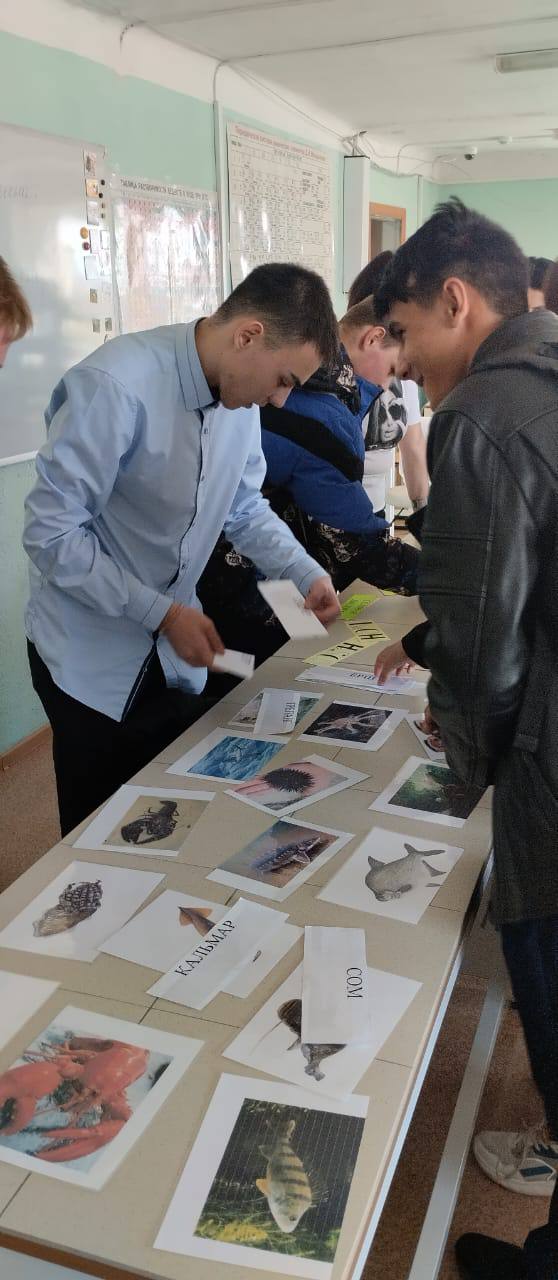 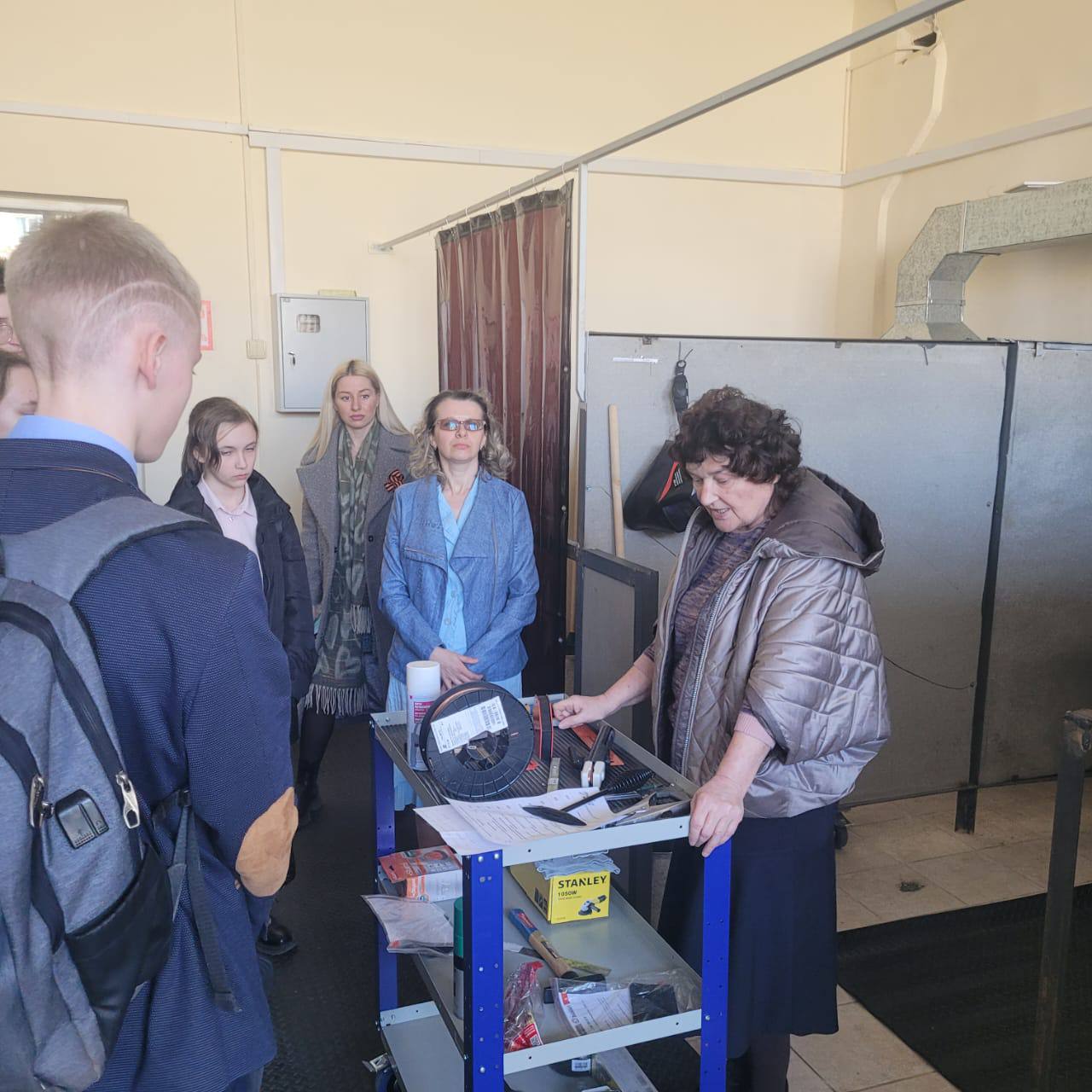 Выставка-ярмарка	                	       «Парад профессий» Суть практики:Расширить представления старшеклассников о современных профессиях, посредством вовлечения в общественно-значимую профориентационную деятельность.Описание практики:Парад профессий техникума, во время которого студентов яркими выступлениями представляют свою специальность/профессию,  проводится презентация специальности/профессии в виде шоу-программы (агитбригады), сценарий которой учитывает историю возникновения специальности/профессии, развитие специальности/профессии в техникуме, профессионально-ориентированные конкурсы, мастер-классы, демонстрирующие знания, умения и личностные качества, необходимые    в    профессии,    раскрытие    творческих способностей обучающихся и школьников.Целевая аудитория:- обучающиеся общеобразовательных учреждений 1-11 классов, жители города Период проведения: Ежегодно, май-июньМатериально-техническая и производственная база организациипрактики: Практика реализуется с привлечением материально-технической базы техникума.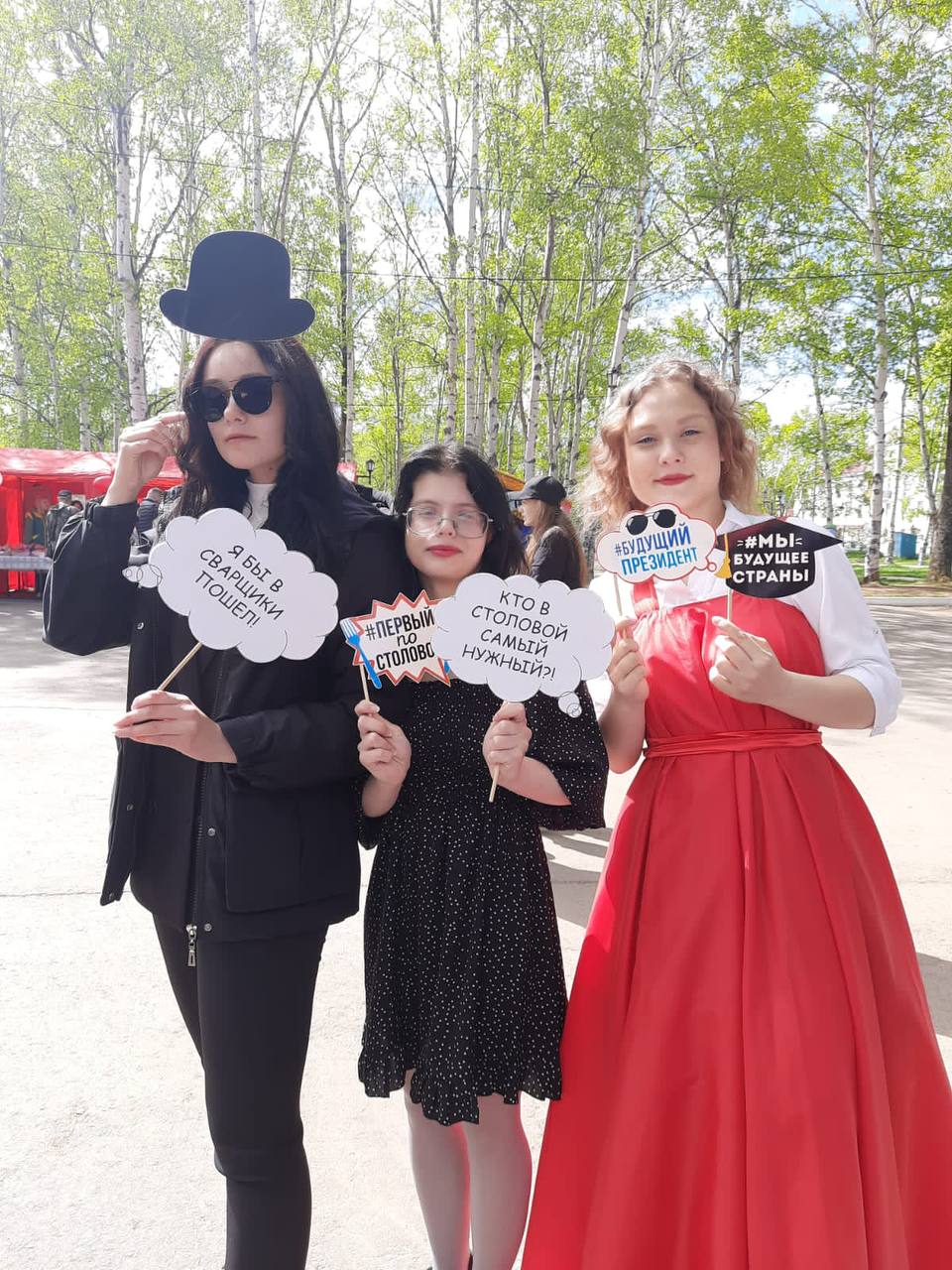 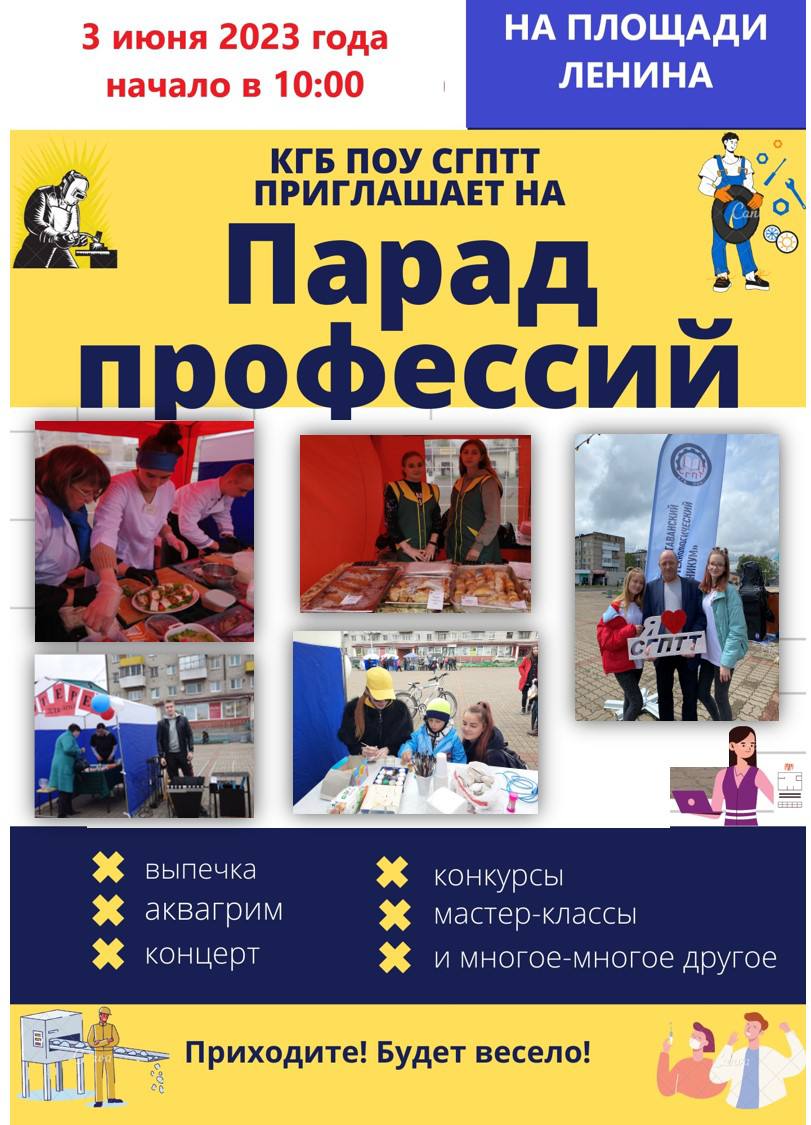 Профориентационные 					      субботы Суть практики:Расширить представления старшеклассников о современных профессиях, посредством проведения профориентационных суббот.Описание практики:Профориентационные субботы помогают обучающимся общеобразовательных организаций определиться с будущей профессией и найти свое призвание.Проводятся мастер-классы по следующим направлениям: лаборант, повар-кондитер, графический дизайн, автомеханик, металлургия цветных металлов, профориентационные игры с использованием конструктора для самоопределения.Целевая аудитория:- обучающиеся общеобразовательных учреждений 7-10 классов.Период проведения: Ежегодно, с октября по апрель (каждую субботу)Материально-техническая и производственная база организациипрактики: Практика реализуется с привлечением материально-технической базы техникума.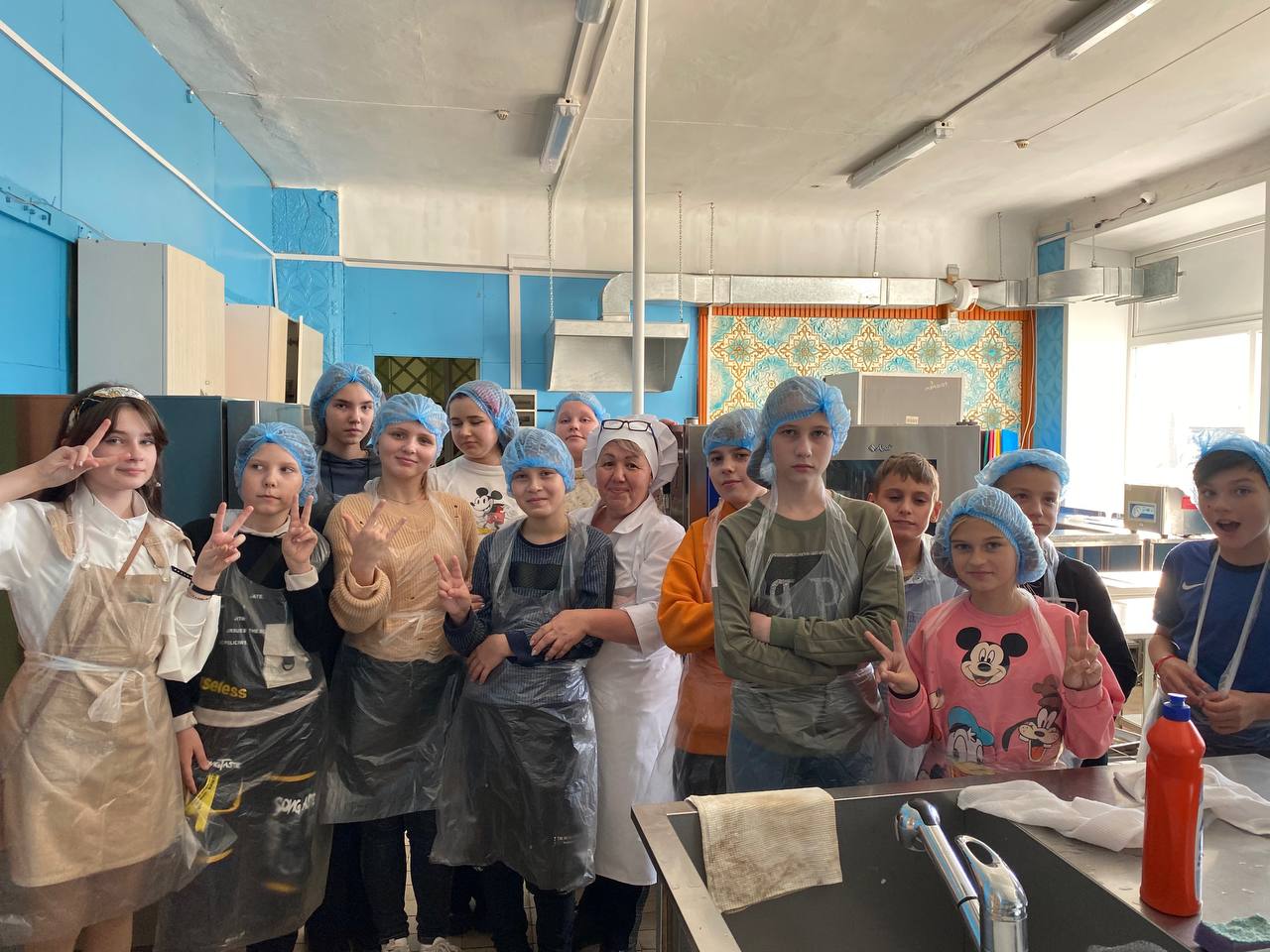 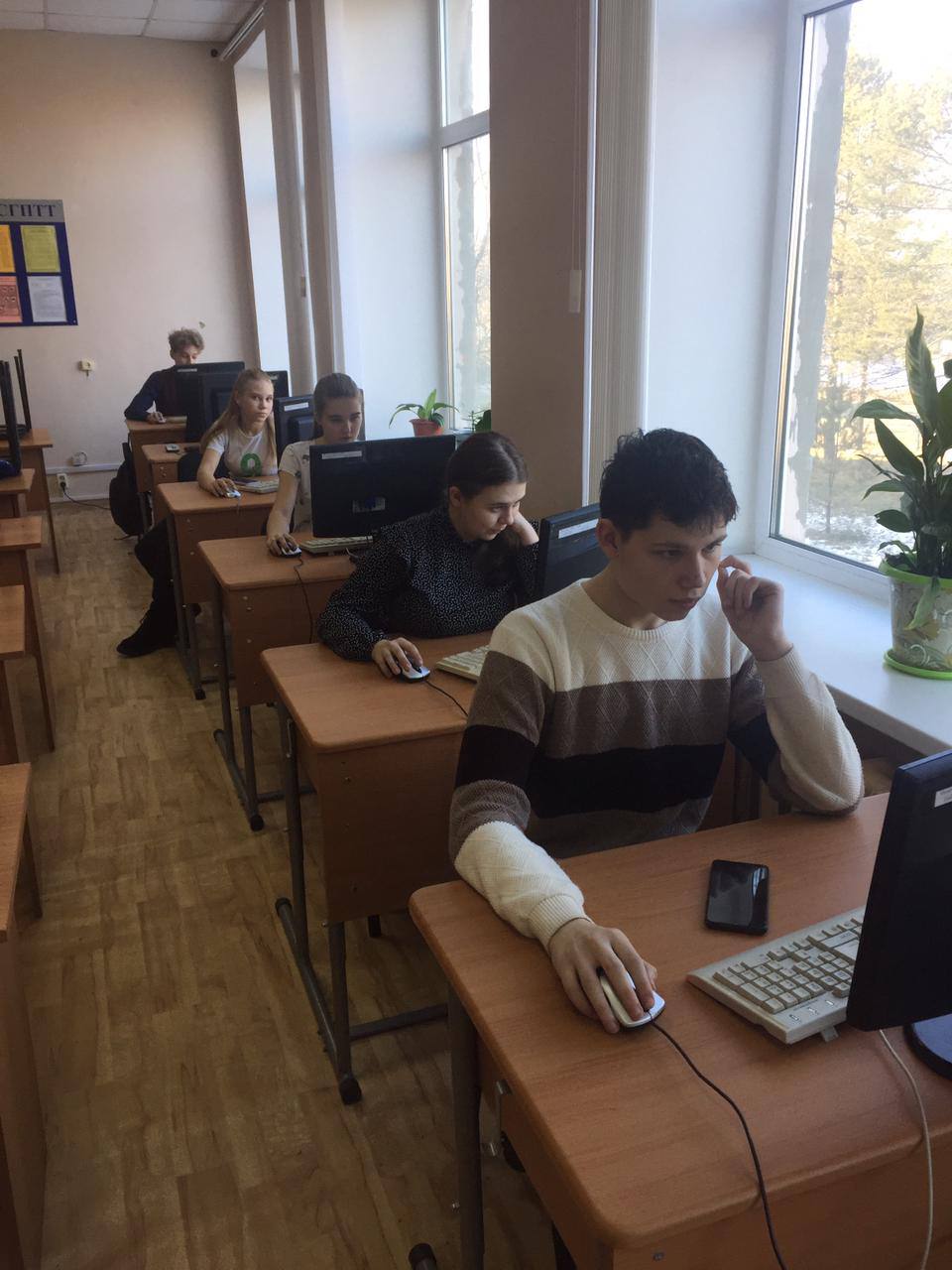 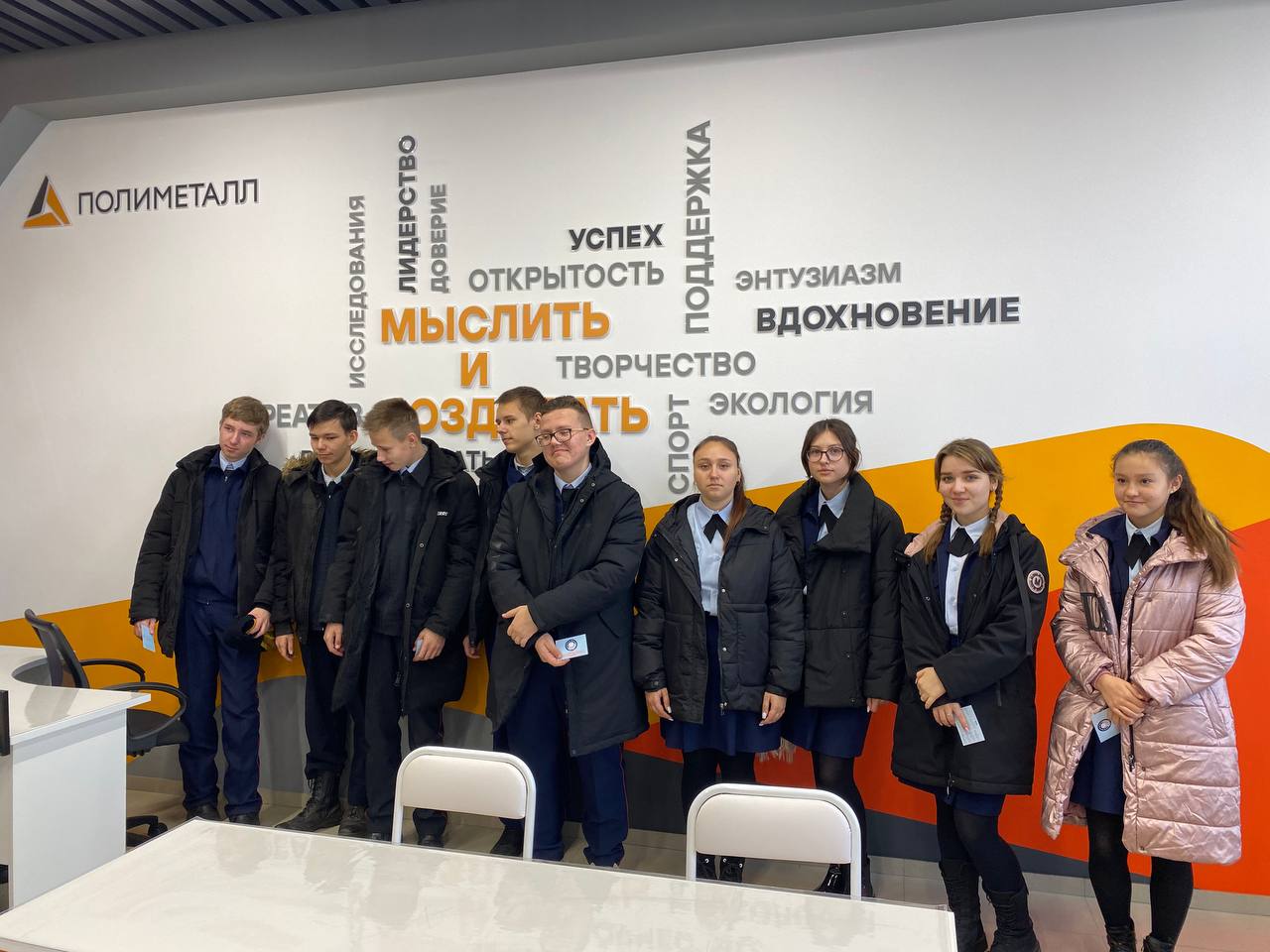 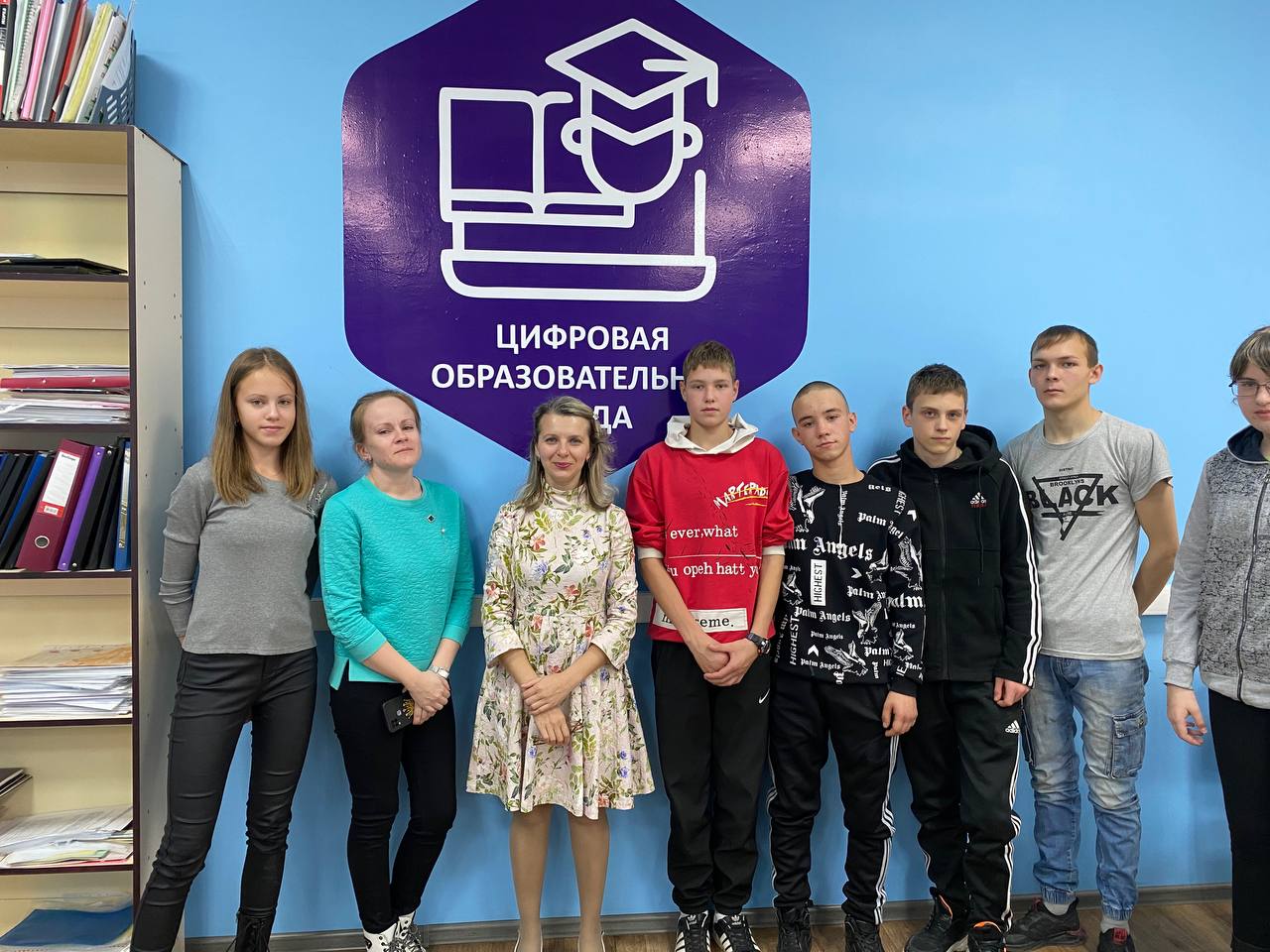 СОДЕРЖАНИЕ ПРОГРАММЫПЛАН РАБОТЫЦентра по профориентации в КГБ ПОУ «Советско-Гаванский промышленно-технологический техникум»НА 2023-2024 УЧЕБНЫЙ ГОДЗАКЛЮЧЕНИЕСистематическое проведение профориентационной работы оказывает положительное влияние на повышение общей активности школьника, в том числе и в учебной деятельности. Из этого следует, что формы и методы профориентационных воздействий представляют собой систему целенаправленных действий педагогического коллектива школы, семьи, профессионально-технических и высших учебных заведений, производства и общественных организаций по формированию у учащихся психологической и практической готовности к определенной сфере трудовой деятельности.Эффективность проводимой работы зависит от трех основных условий: соблюдения преемственности в формах и методах на протяжении всего обучения в условиях общеобразовательной школы, учета возрастных особенностей учащихся и комплексного использования методов профессиональной ориентации.№Название мероприятияСроки проведенияЭкскурсии в техникум.Приглашаются все общеобразовательные учреждения Советско-Гаванского района. Профориентационные экскурсии рассматриваются как средство формирования и развития у обучающихся интереса к миру профессий, наглядного ознакомления с организацией производства, техникой, технологией и профессиями различных отраслей, состоянием рынка труда, путями получения профессии, перспективами профессионального роста и возможностями трудоустройства.В течение годаПрофессиональные пробы, мастер-классы:Профессиональные пробы и мастер-классы проводятся по различным направлениям подготовки (Дошкольное образование, Лаборант, Техническое обслуживание и ремонт двигателей, Обработка водных биоресурсов, Поварское и кондитерское дело и тд.). Проводятся как на базе техникума, так и выездные на базе общеобразовательных организаций.В течение годаЭлективные курсы.Элективные курсы – обязательные курсы по выбору учащихся, входящие в состав профиля обучения на старшей ступени школы. Проводятся по различным направлениям подготовки на базе СГПТТ. По окончанию обучения техникум выдает школьнику сертификат о прохождении курса. Каждый год проводится  4 элективных курса по различным направлениям подготовки.В течение года.Профориентационные субботыПрофориентационные субботы помогают обучающимся общеобразовательных организаций определиться с будущей профессией и найти свое призвание.Проводятся мастер-классы по следующим направлениям: лаборант, повар-кондитер, графический дизайн, автомеханик, металлургия цветных металлов, профориентационные игры с использованием конструктора для самоопределения ПрофиBox.С 13.01.2023 по 13.04.2023Билет в будущееУчастие в проекте ранней профессиональной ориентации «Билет в будущее» для учеников 6-11 классов, который реализуется при поддержке государства в рамках Федерального проекта «Успех каждого ребенка» Национального проекта «Образование».Участие в проекте проводится по 11 компетенциям.Октябрь-ноябрь 2023День открытых дверейПриглашаются все общеобразовательные организации города и района. Мероприятие проводится в форме квест-игры «Профессиональная перспектива». Участники делятся на команды и посещают мастерские и лаборатории техникума. Выполняют задания, связанные с различными профессиями и получают баллы. Победители получают призы и грамоты. Ежегодно. АпрельВыставка-ярмарка «Парад профессий»Ежегодное мероприятие призвано помочь старшеклассникам определиться с будущей профессией, где продолжить обучение и куда пойти работать, определить свои интересы и склонности, оценить способности и возможности. Здесь можно получить полную информацию о профессиях, наиболее востребованных на рынке труда. Основная часть выставки-ярмарки связана с работой профессиональных центров, которые проводят для школьников индивидуальные консультации, компьютерную диагностику, викторины, конкурсы, тренинги, мастер-классы. Принимают участие и работодатели.Ежегодно. Май-ИюньПроведение WS Junior на базе техникумаЛетняя сменаЛетняя смена направлена на обучающихся 5-8 классов. Проводится на базе техникума по различным направлениям подготовки. После окончания летней смены, школьникам выдаются сертификаты по прохождении летней смены.Ежегодно. ИюньПрофориентационные и профагитационные мероприятияучастие специалистов техникума в школьных родительских собраниях; распространение раздаточного материала; использование средств массовой информацииВ течение годаПрофориентационные тестыОпределение профессиональных склонностей;Тест Холланда;Дифференциально-диагностический опросник;Выбор профессии. Формула «Икигай»;Якоря карьеры;Тест на психотип;Карта интересов А.Е. Голомшток;Диагностика социально-психологических установок личности (Тест Потемкиной);Стиль делового общения;Поведение в конфликтной ситуации;Информированность о мире профессий;Готовность к выбору профессии;Тип интеллекта. И др.В течение годаhttps://careertest.ru/tests/Выбор профессииПроведение тематических классных часов по темам: причины неправильного выбора профессии; рекомендуемые профессии и специальности, реализуемые в ПОО Хабаровского края, программы профессионального обучения инвалидов и лиц с ОВЗ.В течение годаСотрудничество с работодателямиСовместные профориентационные выезды по общеобразовательным организациям с представителями предприятий г. Советская Гавань. Круглый столы, деловые встречи, участие работодателей в параде профессий, в ГИА, Днях открытых дверей.Совместное привлечение абитуриентов в техникум с целью последующего трудоустройства на предприятия города. Заключение целевых договоров.В течение года№/№МероприятияСрок исполненияОжидаемые результатыОтветственные12345Проведение элективных курсов для обучающихся 7-9 классов В течение учебного годаПоддержание интереса к выбранной профессии и её особенностей, и сложностей. Привлечение обучающихся ОО для поступления в техникум. Мастера производственного обученияУчастие во Всероссийском профориентационном проекте «Билет в будущее»Октябрь-ноябрьПомочь школьникам 6-11 классов в выборе будущей профессии и образования, осознанном принятии решенийПреподаватель, руководитель ЦПСТАнкетирование школьников с целью выявления профессий, пользующихся повышенным спросомАпрель-июньВыявление профессиональных предпочтений старшеклассниковРуководитель ЦПСТОрганизация и проведение «Дня открытых дверей» для учащихся 9-11 классов школ города и районаАпрельПривлечение обучающихся ОО для поступления в техникум.Зам. директора по УПРРуководитель ЦПСТПодписание договоров со школами о сотрудничествеВ течение учебного годаПлодотворное сотрудничество, проведение совместных мероприятий по профессиональной ориентации школьниковРуководитель ЦПСТРазработка дизайна рекламных листовок, проспектов, буклетов о специальностях/профессиях техникума. Создание рекламного видео ролика о профессиях/специальностях техникума для обучающихся школ города и района. Подготовка и размещение рекламных материалов в СМИЯнварь-февральАгитационно-информационная работа для привлечения абитуриентовРуководитель ЦПСТТехник-программистПроведение профориентационного урока «Все профессии важны, все профессии нужны» для учащихся 8-9 классов ОУ и учащихся из числа инвалидов и лиц с ограниченными возможностями здоровьяМартКонсультационная работа с обучающимися из числа инвалидов и лиц с ОВЗ, помощь в профессиональном самоопределенииРуководитель ЦПСТРаспространение объявлений о приеме в техникум по школам города, в поселках районов, центрах занятости Советско-Гаванского районаАпрель-июльАгитационно-информационная работа для привлечения абитуриентовРуководитель ЦСТВДемонстрация ролика о техникуме для абитуриентовВ период работы приемной комиссииАгитационно-информационная работа для привлечения абитуриентовЧлены приемной комиссииОрганизация экскурсий в техникум  для учащихся школ города и районаВ течение учебного годаДемонстрация возможностей и материальной базы техникума для будущих абитуриентовРуководитель ЦПСТ Зам. директора по УПРРазмещение материалов для абитуриентов на сайте техникумаМайАгитационно-информационная работа для привлечения абитуриентовРуководитель ЦСТВТехник-программистОрганизация и проведение ярмарки-выставки «Парад профессий»МайПривлечение абитуриентов для поступления в техникум. Создание положительного имиджа техникумаЗам. директора по УПР.Старший мастерРуководитель ЦПСТВОрганизация мастер-классов, профессиональных проб по специальностям/профессиям для обучающихся школ городаВ течение годаПоддержание интереса к выбранной профессии и её особенностей и сложностейЗам. директора по УПРМастера производственного обученияПроведение  профориентационного урока «Твой выбор!» для учащихся 8-9 классов общеобразовательных организаций и учащихся  из числа инвалидов и лиц с ОВЗФевральКонсультационная работа с обучающимися ОУ, в том числе обучающимися из числа инвалидов и лиц с ОВЗ, помощь в профессиональном самоопределенииРуководитель ЦПСТ Классные  часы: «Труд людей родного города», «Каким я себя вижу», «Мои желания», «Мое будущее», «Куда пойти учиться?», «Современный рынок труда», «Рабочие профессии, востребованные на рынке труда»В течение годаИнформационная работа среди выпускников школРуководитель ЦПСТКонсультирование абитуриентов по направлениям подготовкиВ течение годаПривлечение абитуриентов для поступления в техникумРуководитель ЦСТВПедагог-психолог